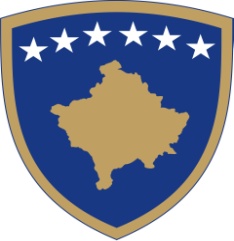 Republika e KosovësRepublic of Kosovo - Republika KosovaQeveria- Government -VladaMinistria e Financave Ministry of FinanceMinistarstvo FinansijeDOKUMENT SHPJEGUES PËR PROJEKT UDHËZIM ADMINISTRATIV MF –NR.00/2018 PËR THEMELIMIN DHE FUNKSIONIMIN E KOMITETIT TË AUDITIMIT NË SUBJEKTIN E SEKTORIT PUBLIK1. Çështja kryesore e trajtuarÇështja kryesore e trajtuar në këtë projekt  udhëzim  – Nr. 00/2018 për themelimin dhe funksionimin e komitetit të auditimit në subjektin e sektorit publik është përcaktimi i  kritereve  për themelimin, përbërjen, përgjegjësitë, mënyrën e funksionimit dhe raportimin e komitetit të auditimit, siç parashihet në nenin 20, paragrafi 2, dhe nenit 35 të Ligjit Nr. 06/L-021 për Kontrollin e Brendshëm të Financave Publike (Gazeta Zyrtare Nr. 3, 13.04.2018), si dhe nenit 38 paragrafit 6 të Rregullores së Punës së Qeverisë Nr. 09/2011(Gazeta Zyrtare Nr.15, 12.09.2011) ). Komisioni i caktuar nga anëtarë të Njësisë Qendrore Harmonozuese -NJQH /MF, auditorë të brendshëm nga NJAB të sektorit publik, Zyra Kombëtare e Auditimit dhe përkrahur nga SIGMA  e kanë hartuar udhëzimi administrativ mbështetur në Ligjin  e Kontrollit të Brendshëm të Financave Publike. 	2. Çfarë plotësohet/ndryshohet me këtë Projekt udhëzim?Me ketë projekt Udhëzim krijohen kritere për themelimin, përbërjen, përgjegjësitë  e komiteteve  të  auditimit të brendshëm në Subjektet e Sektorit Publik .Ky Projekt Udhëzim i mundëson  çdo subjekt të sektorit publik që ka të themeluar njësinë e pavarur të auditimit të brendshëm në nivel të organit kryesor të  themeloj Komitetin e Auditimit. Subjektet e sektorit publik që kanë krijuar njësinë e përbashkët të auditimit të brendshëm themelojnë Komitetin e Përbashkët të Auditimit, nëpërmjet një marrëveshjeje të përbashkët , Ndërsa  subjekti i sektorit publik që ka të themeluar njësinë e auditimit të brendshëm në njësitë e tyre vartëse nuk themelon komitin e auditimit, ky subjekt mbulohet nga komiteti i auditimit i themeluar në nivel kryesor të subjektit të sektorit publik përkatës.. Komiteti i Auditimit emërohet nga udhëheqësi i subjektit të sektorit publik dhe përbëhet nga tre (3) ose pesë (5) anëtarë. Kryesuesi i Komitetit të Auditimit nuk duhet të jetë në pozitën udhëheqëse, dy të tretat (2/3) e anëtarëve duhet të jenë të jashtëm, dhe pjesa tjetër nga stafi i brendshëm i subjektit të sektorit publik në mënyrë që të jenë objektiv transparent dhe të  pavarur në dhënien e këshillave, për përmirësimin e kontrollit të brendshëm të organizatës. 3. Arsyetimi i propozimit për plotësim/ndryshim të Udhëzimit Administrativ  Nr. 11/2010 për Themelimin dhe Funksionimin e Komiteteve të Auditimit në Subjektin e  Sektorit PublikMe paragrafi 2, të nenin 20, dhe nenit 35 të Ligjit Nr. 06/L-021 për Kontrollin e Brendshëm të Financave Publike , parashihet hartimi i këtij akti  nënligjorë brenda një( 1) viti nga hyrja në fuqi e këtij ligji .Hartimi i këtij udhëzimi është projektua për zbatimin e ligjit të KBFP-së, për themelimin  e komiteteve të auditimit në organizate ku është themeluar njësia e pavarur e auditimit të brendshëm në nivelin e organit kryesor të subjektit të sektorit publik dhe për të vendosur kritere të harmonizuara me standardet ndërkombëtare për mbulim me Komitet të auditimt gjithë subjektin e sektorit publik, aty ku funksionon auditimi i brendshëm .4. Opsioni i rekomanduarMiratimi i Projekt Udhëzimit QRK – Nr. 00/2018, Për Themelimin dhe Funksionimin e Komitetit të Auditimit në Subjektin e Sektorit Publik.